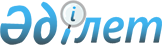 О проведении приписки граждан мужского пола 2002 года рождения к призывному участку объединенного отдела по делам обороны города Балхаш
					
			Утративший силу
			
			
		
					Решение акима города Приозерск Карагандинской области от 21 января 2019 года № 1. Зарегистрировано Департаментом юстиции Карагандинской области 24 января 2019 года № 5164. Утратило силу решением акима города Приозерск Карагандинской области от 14 января 2020 года № 1
      Сноска. Утратило cилу решением акима города Приозерск Карагандинской области от 14.01.2020 № 1 (вводится в действие со дня его первого официального опубликования).
      В соответствии с Законами Республики Казахстан от 23 января 2001 года "О местном государственном управлении и самоуправлении в Республике Казахстан", от 16 февраля 2012 года "О воинской службе и статусе военнослужащих", приказом Министра обороны Республики Казахстан от 24 января 2017 года № 28 "Об утверждении Правил воинского учета военнообязанных и призывников", аким города Приозерск РЕШИЛ:
      1. Организовать приписку граждан мужского пола 2002 года рождения к призывному участку объединенного отдела по делам обороны города Балхаш до 1 апреля 2019 года.
      2. Рекомендовать руководителям организаций, предприятий, учреждений, директорам учебных заведений и других общественных структур при получении допризывниками повесток освободить их от работы, учебы для прохождения медицинского освидетельствования и сбора документов.
      3. Признать утратившим силу решение акима города Приозерск от 20 декабря 2017 года № 2 "О проведении приписки граждан мужского пола 2001 года рождения к призывному участку объединенного отдела по делам обороны города Балхаш" (зарегистрировано в Реестре государственной регистрации нормативных правовых актов за № 4552, опубликовано в газете "Закуп Инфо" 16 января 2018 года, Эталонном контрольном банке нормативных правовых актов Республики Казахстан в электронном виде 18 января 2018 года).
      4. Контроль за исполнением настоящего решения возложить на заместителя акима города Казиеву Б.А.
      5. Настоящее решение вводится в действие со дня его первого официального опубликования.
					© 2012. РГП на ПХВ «Институт законодательства и правовой информации Республики Казахстан» Министерства юстиции Республики Казахстан
				
      Аким города

К. Камзин
